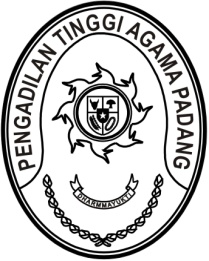 S  U  R  A  T      T  U  G  A  SNomor : W3-A/       /PL.00/2/2023Menimbang 	: 	bahwa dalam rangka kelancaran pelaksanaan Pengadaan POSBAKUM pada Pengadilan Agama Tanjung Pati Tahun Anggaran 2023 dipandang perlu menugaskan aparatur pada Pengadilan Tinggi Agama Padang yang telah ditunjuk sebagai Pejabat Pengadaan;Dasar 	: 	1. 	Surat Sekretaris Pengadilan Tinggi Agama Padang nomor 
W3-A/3759/PL.09/12/2022 tanggal 12 Desember 2022 perihal Penunjukan Pejabat Pengadaan pada Satker Pengadilan Agama Tanjung Pati;		2.	Surat Wakil Ketua Pengadilan Agama Tanjung Pati nomor 
W3-A16/484/PL.01/I/2023 tanggal 9 Februari 2023 perihal Mohon Penugasan a.n. Aidil Akbar, S.E.MEMBERI TUGASKepada 	: 	Nama	: Aidil Akbar, S.E.		NIP	:	198708082006041001		Pangkat/Gol. Ru	:	Penata Muda Tk.I (III/b)		Jabatan	:	Pengelola Pengadaan Barang/Jasa Ahli PertamaUntuk 	: 	Pertama	:	mengikuti Evaluasi Dokumen Kualifikasi, Pembuktian Kualifikasi, Penetapan Hasil Kualifikasi dan Pengumuman Hasil Prakualifikasi pada Pengadilan Agama Tanjung Pati tahun anggaran 2023 pada tanggal 13 s.d 15 Februari 2023 di Pengadilan Agama Tanjung Pati;Kedua	:	Segala biaya yang timbul untuk pelaksanaan tugas ini dibebankan pada DIPA Pengadilan Agama Tanjung Pati.10 Februari 2023SekretarisH. Idris Latif, S.H., M.H.Tembusan:1. Ketua Pengadilan Tinggi Agama Padang (sebagai laporan);2. Ketua Pengadilan Agama Tanjung Pati.